РЕЖИМ ЗАНЯТИЙ ОБУЧАЮЩИХСЯВ МБОУ ДОД ДШИ №17 Октябрьского района г.о. Самара (далее – Школа) проводятся занятия по дополнительным предпрофессиональным и общеразвивающим общеобразовательным программам в области музыкального, изобразительного и театрального искусства, продолжительность которых  определяется нормативными сроками освоения реализуемых образовательных программ: Дополнительные предпрофессиональные и общеразвивающие общеобразовательные программы в области музыкального искусства:«Фортепиано». Срок обучения – 8 лет «Струнные инструменты». Срок обучения – 8 лет «Духовые инструменты». Срок обучения – 8 лет «Народные инструменты». Срок обучения – 8 лет «Фортепиано». Срок обучения – 4 лет «Струнные инструменты». Срок обучения – 4 лет «Духовые инструменты». Срок обучения – 4 лет «Народные инструменты». Срок обучения – 4 лет «Академическое сольное пение». Срок обучения — 4 года«Эстрадное сольное пение». Срок обучения — 4 года«Народное сольное пение». Срок обучения — 4 года«Хоровое пение». Срок обучения — 4 года«Ударные инструменты». Срок обучения — 4 года«Электрогитара». Срок обучения — 4 годаДополнительные общеразвивающие общеобразовательные программы в областиизобразительного искусства:«Изобразительное искусство». Срок обучения — 4 годаДополнительные общеразвивающие общеобразовательные программы в области театрального искусства:«Театральное искусство». Срок обучения — 4 годаУчебный год в Школе начинается с 1 сентября текущего календарного года. Если 1 сентября выпадает на выходной день, то в этом случае учебный год начинается в первый, следующий за ним рабочий день. Заканчивается учебный год 31 мая следующего календарного года.При реализации дополнительных предпрофессиональных общеобразовательных программ в области музыкального искусства продолжительность учебного года с первого по седьмой классы составляет 39 недель, в восьмом классе – 40 недель. Продолжительность учебных занятий в первом классе составляет 32 недели, со второго по восьмой классы 33 недели.При реализации дополнительных общеразвивающих общеобразовательных программ в области музыкального, изобразительного и театрального искусства продолжительность учебного года составляет 39 недель, в четвертом классе – 40 недель. Продолжительность учебных занятий в первом классе составляет 34 недели, со второго по четвертый классы 35 недели.Учебный год разбивается на 4 четверти. Школа  работает по графику шестидневной рабочей недели с одним выходным днём - воскресенье. Продолжительность учебных занятий – 40 минут. Занятия проводятся индивидуально и по группам.           Наполняемость групп устанавливается по учебному плану дополнительных предпрофессиональных и общеразвивающих общеобразовательных программ в области музыкального, изобразительного и театрального искусства. Учебные занятия могут проводиться по программам одной тематической направленности или комплексным, интегрированным программам. При реализации предпрофессиональных общеобразовательных программ  в области музыкального искусства с  первого по восьмой классы в течение учебного года предусматриваются каникулы в объеме не менее 4 недель, в первом классе устанавливаются дополнительные недельные каникулы. Летние каникулы устанавливаются в объеме 13 недель, за исключением последнего года обучения. Осенние, зимние, весенние каникулы проводятся в сроки, установленные при реализации основных образовательных программ начального общего и основного общего образования.При реализации общеразвивающих общеобразовательных программ в области музыкального, изобразительного и театрального искусства продолжительность каникул в течение учебного года составляет  не менее 4-х недель (в первом классе устанавливаются дополнительные недельные каникулы). Продолжительность летних каникул - не менее 13 недель, за исключением последнего года обучения. Осенние, зимние, весенние каникулы проводятся в сроки, установленные при реализации основных образовательных программ начального общего и основного общего образования.Дисциплина в Школе поддерживается на основе уважения человеческого достоинства обучающихся, педагогических работников.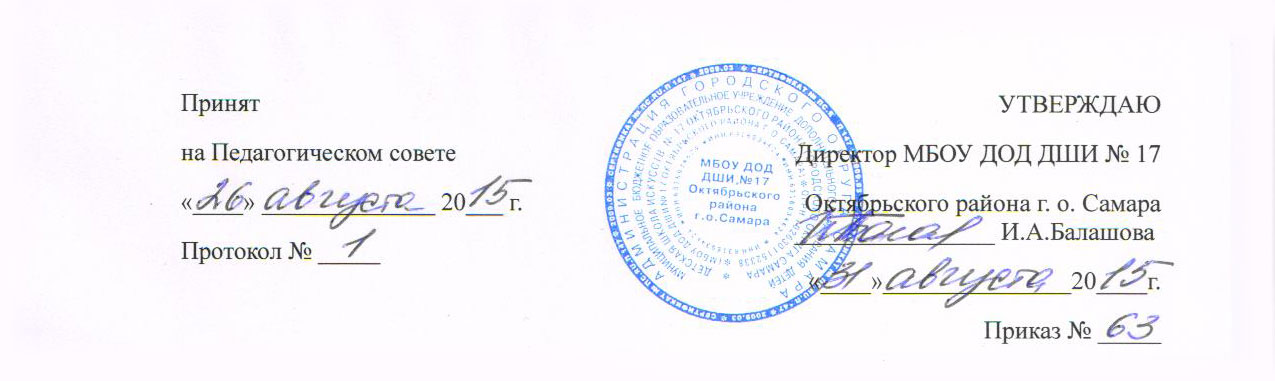 